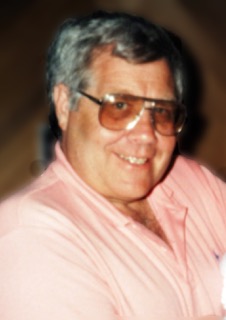 LOYD E. DRAKE	Began teaching/coaching career in 1959 in Springfield School District	Served as Athletic Director at both Thurston and Springfield HS	“Dean” of the Midwestern League AD’s	Won District Basketball Championship as 1st year Head Coach	 OADA State AD of the Year 1991	Event Manager for numerous OSAA state championships	Served on numerous OSAA Classification/Districting Committees	31-year educator in Springfield School District	Help establish state cheerleading championships	33 Year Veteran of Army Reserves - retired at rank of Lt. Colonel.